Profile SummaryI am Dr. Mohammed Siddique have teaching experience (Freedom coaching classes for NET, GATE, SET and ONGC) and post-doctoral research experience as a Post-doctral Research-Associate (Wayne State University, USA) and Guest researcher (Council of Scientific and Industrial Research-Indian Institute of Chemical Technology, CSIR-IICT) for the process development of FDA approved Anti-cancer drug (Eribulin). I have completed my Ph D from biggest research Institute of India (CSIR-IICT) with excellent research publication and teaching expérience during Ph D.Career ObjectiveLooking for an opportunity to secure the position of a Assistant professor/Lecturere where I can employ my skills for the benefit of the college/University. Well skilled, educated followed by internship like to achieve good progress in my career through all my best subject knowledge and teaching efforts.Educational Details2013-2019: Ph. D. (Synthetic Organic Chemistry at CSIR-IICT, Hyderabad2009-2011: M. Sc. (Organic Chemistry)- Dr. Baba Saheb Ambedkar Marathwada University, Aurangabad2006-2009: B. Sc. (Chemistry, Botany and Zoology)- Sant Gadge Baba Amravati University, Amravati2005: H. Sc. (Chemistry, Biology, Physics and Mathematics) Board of Intermediate Education, Maharashtra.2003: S. S. C Board of Secondary Education, Maharashtra.PublicationsA [3+2]-annulation approach to tetrasubstituted furans from MBH-carbonates of acetylenic aldehydes via sequential substitution/cycloisomerization,Ch. Raji Reddy,* Siddique Z. Mohammed and P. Kumaraswamy, Org. Biomol. Chem. 2015, 13, 8310-8321Synthesis and biological evaluation of Longanlactone analogues as neurotrophic agents, Chada Raji Reddy,* Gorgile Amol Tukaram, Siddique Z. Mohammed, Uredi Dilipkumar, Bathini Nagendra, Sumana Chakravarty,*Dwaipayan Bhattacharya,Pranav C. Joshi and Rene Gree, Bioorganic & Medicinal chemistry Letters, 2018, 28, 673-676Synthetic Studies toward (±)-Furanocembranoid 1: Construction of the Acyclic Carbon Framework,Ch. Raji Reddy,* Siddique Z. Mohammed ACS Omega, 2018, 3, 15628-1563Synthesis of the Southern Furan Segment of FuranocembranoidsCh. Raji Reddy,* Siddique Z. Mohammed Synthetic Communication, 2019, 49, 1153-1158Synthesis of fused cyclopentenone from MBH-Carbonates of Acetylenic Aldehydes via Allylicsubstitution/Pauson-Khand reaction,Ch. Raji Reddy,* Siddique Z. Mohammed and P. Kumaraswamy (Manuscript under preparation)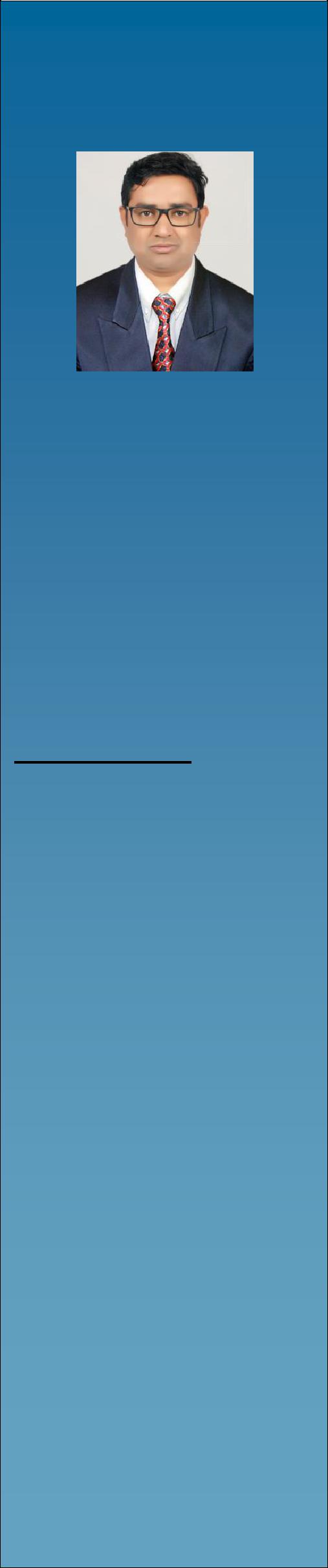 Dr. MOHAMMEDDOCTORATE INCHEMICAL SCIENCEPersonal InformationAddress : Bur Dubai,Dubai,UAEMohammed-394654@2freemail.com Date of Birth: 05/05/1986Nationality: IndianMarital Status: UnmarriedVisa Details :Visit Visa(05/10/2019 to 28/12/2019)Teaching Experience: Awards and HonorsNational Science Foundation FellowshipatWayneStateUniversity, Detroit, US 	Guest Researcher :Eribulin synthesis for SAI-LifeScience at CSIR-IICT	Senior Research	Junior ResearchFellowship (twice)	National Eligibility TestAIR-54	Graduate Aptitude Test in Engineering (AIR-221/11768).Conferences and Symposia Attended2010: Participated in “Probing Electronic State in Molecules and Molecular materials” held at Dr. BAMU, Aurangabad India (October, 21-25)2011: Participated in “National Seminar on Advances in Material Chemistry” held at Dr. BAMU,Aurangabad India (January, 28-29)2013: Participated in “Declining Interest in Science Education and Research Among Students” held at CSIR-IICT, Hyderabad, India (March, 29-30)2015: Presented poster in “17th CRSI National Symposium in Chemistry” held at CSIR-NCL, Pune, India (February, 6-8)2016: Participation in “ICOS 21” held at IIT Bombay, Mumbai, India (March, 2-5)StrengthsQuick learnerExcellent interpersonal and communication skillsMulti-tasking abilities with proficiency in organizing and managing different tasksExpert knowledge of handling administration and paper workProficient in assigning dutiesAbility of training the students as theoretical and practical ChemistLanguagesEnglish – Excellent reading, writing and speakingArabic- Good reading and writingUrdu- Excellent reading, writing and speakingHindi – Excellent reading, writing and speakingMarathi- Excellent reading, writing and speakingDeclarationI undersigned, certify that to the best of my knowledge and belief, these data correctly describe my qualifications, my experience and me. Further, I certify that given an opportunity, I would work to the best of my abilities and your satisfaction.